John Hardin SBDM Council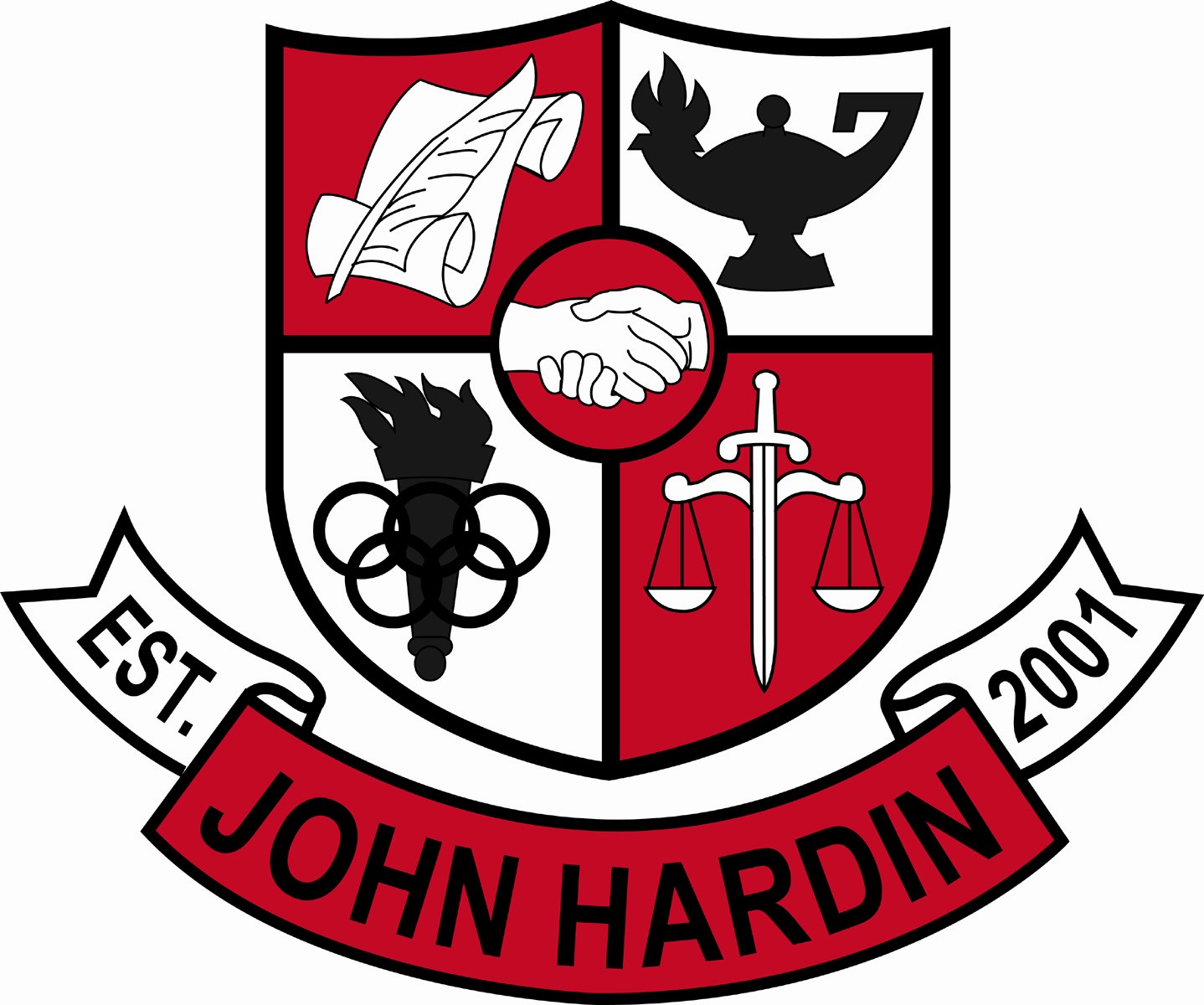 Meeting MinutesNovember 14, 20134:00 p.m.Call to Order at 4:01 p.m.Members present:  Patrick Avery, Jana Haws, Stacey Moore, Alex Shearer, Pauline Crittenden and Lynne GibsonVisitors present:  Heather Brown, Shelby Bilbrey, Mike McCune, Jeremy Hall, Melissa Curtsinger, Kim Case and Bobby LewisApproval of Agenda							ORDER #13-14/0019The council approved the agenda with the addition of World Language Department.  Motion:  Moore   Second:  Avery Avery - YesCrittenden – YesGibson – YesHaws – YesMoore – YesShearer - YesApproval of Minutes							ORDER #13-14/0020The council approved the minutes as written.Motion:  Shearer   Second:  MooreAvery - YesCrittenden – YesGibson – YesHaws – YesMoore – YesShearer - YesPLC ReportsScience (Bilbrey) – working on commons assessments; teaching same concepts; learning new technologyMath (Shearer) – the entire department is working on Alg II alignment for EOC; working on standards based teachingPrincipal’s UpdateCTE – Mr. McCune and Mr. Hall presented a proposal concerning the CTE classes and how they can improve our standings. They need more students to be completers in order to improve our scores.  They have so many choices that many do not follow through to “complete” their career pathways. CTEs are asking that no new electives be approved in the core departments to help streamline those completers. Mr. Shearer spoke for the council saying the council didn’t want to limit electives offered by anyone; let the students choose which classes make. He did recommend that if there was a scheduling conflict with singletons, the completers would win.  Mr. McCune stated we need to be more definitive on the classes students can sign up for so we can guide the students to be career ready as well as college ready.  If we can narrow the focus and still help students, it’s a win-win. Putting this proposal in place will help move JHHS to the 97-99 percentiles. He also said that it will improve each year because of the Early College and Career Center.  Freshmen will need to decide on a pathway and will be able to obtain 1 credit per year in the pathway and reach the goal of completion.World Language - Ms. Heather Brown presented to the council a proposal that would allow an Arts and Humanities credit to be awarded after a student successfully completes and passes level 3 and 4 World Language classes (WL 3b, 4a, 4b or PB3/4.)  The A/H curriculum is already embedded in the upper level World Language curriculum.World Language-A/H Credit					ORDER #13-14/0021The council approves granting Arts and Humanities credit to students who successfully complete the upper level World Language Classes as outlined.Motion:  Shearer   Second:  MooreAvery - YesCrittenden – YesGibson – YesHaws – YesMoore – YesShearer - YesCourse Offerings – The guidance counselors presented a list of course offerings the different departments would like to offer for 2014-15Course Offerings							ORDER #13-14/0022The council approved the offerings presented by Science, Social Studies, Fine Arts, Family Consumer Science, Ag and Business with the understanding that if a class doesn’t “make” it will not be scheduled.  The PE recommendation is a concern as the “standards” are not being taught in varsity sports or band like they are in PE or JROTC. The PE recommendation was tabled until next month. Motion:  Shearer   Second:  MooreAvery - YesCrittenden – YesGibson – YesHaws – YesMoore – YesShearer – Yes	The council went in to closed session to discuss curriculum issues.	The council came out of closed session to continue the agendaStudent Achievements – The council was provided a print out of the accomplishments of our students for the first three months of the school year.Financial Report 							ORDER #13-14/0023The council reviewed and accepted the financial report for October.Motion:  Shearer   Second:  AveryAvery - YesCrittenden – YesGibson – YesHaws – YesMoore – YesShearer - YesPersonnel Vacancies:  Asst. Tennis Coach; Freshmen Volleyball Coach; Girls Soccer Head Coach; Asst. Swim Coach; 90% Freshmen Baseball Coach; 10% Asst. Baseball/10% Freshmen Baseball CoachHired:  Mark Thompson for Asst Softball; Maurice Green for .5 Middle School Wrestling; Levi Hardin for 90% Asst. BaseballQuestions and Concerns from CouncilNoneAgenda Items for Next Meeting.5 PE CreditConflict with current handbook and suspensionsAdjournThe meeting was adjourned at 6:04 p.m.  The motion was made by Mr. Shearer and seconded by Mr. Avery